§1581.  Form of appropriation billThe General Fund appropriation bill provided for in section 1664 must be drawn so as to authorize the appropriation to be made to each department or agency of the State Government for each fiscal year of the biennium. The appropriation must provide specific amounts for personal services, capital expenditures and amounts for all other departmental expenses. Appropriations for the acquisition of property must be in such detail under each department or agency as the Governor-elect or the Governor determines. Those appropriations may not be segregated in greater detail than the major classes or projects for which they are expendable during each fiscal year of the biennium.  The Law and Legislative Reference Library established under Title 3, chapter 7, subchapter II must be a separate appropriation not included under any other department or agency in the General Fund appropriation bill.  [PL 1991, c. 780, Pt. EEE, §1 (AMD).]The Reserve Fund for State House Preservation and Maintenance, established under Title 3, section 162, subsection 12‑A, must be a separate appropriation not included under any other department or agency in the General Fund appropriation bill.  [PL 1997, c. 24, Pt. FF, §3 (NEW).]The Centers for Innovation program, established under section 13141, must be a separate appropriation not included under any other department or agency in the General Fund appropriation bill.  [RR 2001, c. 1, §8 (COR).]The Maine Humanities Council must be a separate appropriation not included under any other department or agency in the General Fund appropriation bill.  [PL 1999, c. 706, §2 (NEW).]The Office of Program Evaluation and Government Accountability, established under Title 3, section 991, must be a separate appropriation not included under any other department or agency in the General Fund appropriation bill.  [PL 2001, c. 702, §3 (NEW).]SECTION HISTORYPL 1991, c. 780, §EEE1 (AMD). PL 1997, c. 24, §FF3 (AMD). PL 1999, c. 420, §1 (AMD). PL 1999, c. 706, §2 (AMD). RR 2001, c. 1, §8 (COR). PL 2001, c. 702, §3 (AMD). The State of Maine claims a copyright in its codified statutes. If you intend to republish this material, we require that you include the following disclaimer in your publication:All copyrights and other rights to statutory text are reserved by the State of Maine. The text included in this publication reflects changes made through the First Regular Session and the First Special Session of the131st Maine Legislature and is current through November 1, 2023
                    . The text is subject to change without notice. It is a version that has not been officially certified by the Secretary of State. Refer to the Maine Revised Statutes Annotated and supplements for certified text.
                The Office of the Revisor of Statutes also requests that you send us one copy of any statutory publication you may produce. Our goal is not to restrict publishing activity, but to keep track of who is publishing what, to identify any needless duplication and to preserve the State's copyright rights.PLEASE NOTE: The Revisor's Office cannot perform research for or provide legal advice or interpretation of Maine law to the public. If you need legal assistance, please contact a qualified attorney.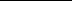 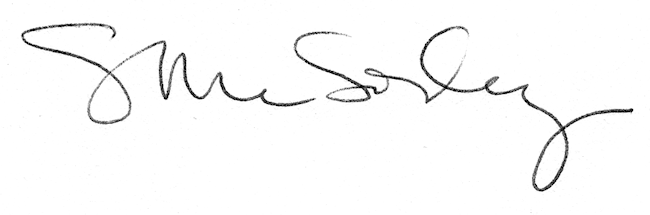 